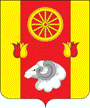 АдминистрацияПривольненского сельского поселенияРемонтненский районРостовская областьПОСТАНОВЛЕНИЕ03.08.2022г.                     № 75                      п.ПривольныйОб утверждении Порядка предоставления сведений о расходах муниципального служащего, расходах его супруги (супруга)                   и несовершеннолетних детей, а также контроля за соответствием расходов муниципального служащего, его супруги (супруга) и несовершеннолетних    детей их доходамВ соответствии со ст.15 Федерального закона от 02.03.2007 № 25-ФЗ «О муниципальной службе в Российской Федерации»,  ст. 8.1 Федерального закона от 25.12.2008 №273-ФЗ «О противодействии коррупции», Федеральным законом от 03.12.2012 №230-ФЗ «О контроле за соответствием расходов лиц, замещающих государственные должности, и иных лиц их доходам», руководствуясь Уставом муниципального образования «Привольненского сельское поселение»  ПОСТАНОВЛЯЮ:1.Утвердить Порядок представления сведений о расходах муниципальными служащими Администрации Привольненского сельского поселения согласно приложению.2. Признать утратившим силу постановление Администрации Привольненского сельского поселения от 27.02.2014 № 13 «О предоставлении сведений о расходах лицами, замещающими муниципальные должности на постоянной основе и муниципальными служащими, а также о расходах своих супруги (супруга) и несовершеннолетних детей лицами, поступающими на должность руководителя муниципального учреждения и руководителей муниципальных учреждений своих супруги (супруга) и несовершеннолетних детей».3.  Настоящее постановление вступает в силу с момента подписания и подлежит размещению на официальном сайте Администрации сельского поселения в информационно-телекоммуникационной сети «Интернет».4.  Контроль за исполнением настоящего постановления оставляю за собой.Глава АдминистрацииПривольненского сельского поселения  			      В.Н.МироненкоПриложение к постановлению АдминистрацииПривольненского сельского поселенияот 03.08.2022 № 75 ПОРЯДОКпредоставления сведений о расходах муниципального служащего, расходах его супруги (супруга) и несовершеннолетних детей, а также контроля за соответствием расходов муниципального служащего, его супруги (супруга) и несовершеннолетних детей их доходам1. Настоящий Порядок определяет порядок и сроки представления лицами, замещающими должности муниципальной службы в Администрации Привольненского сельского поселения сведений о своих расходах, а также о расходах своих супруги (супруга) и несовершеннолетних детей по каждой сделке, предусмотренной частью 1 статьи 3 Федерального закона от 03.12.2012 №230-ФЗ «О контроле за соответствием расходов лиц, замещающих государственные должности, и иных лиц их доходам», совершенной им, его супругой (супругом) и (или) несовершеннолетними детьми в течение календарного года, предшествующего году представления сведений (далее - отчетный период), если общая сумма таких сделок превышает общий доход данного лица и его супруги (супруга) за три последних года, предшествующих отчетному периоду, и об источниках получения средств, за счет которых совершены эти сделки (далее - сведения о расходах)2. Муниципальные служащие представляют сведения о своих расходах, а также о расходах своих супруги (супруга) и несовершеннолетних детей (далее – сведения о расходах) в порядке и по форме, которые установлены для представления сведений о доходах, расходах, об имуществе и обязательствах имущественного характера лицами, замещающими отдельные государственные должности субъектов Российской Федерации, и государственными гражданскими служащими субъектов Российской Федерации. 3. Сведения о расходах представляют лица, замещающие должности муниципальной службы в Привольненском сельском поселении, осуществление полномочий по которым влечет за собой обязанность представлять сведения о своих доходах, об имуществе и обязательствах имущественного характера, а также сведения о доходах, об имуществе и обязательствах имущественного характера своих супруги (супруга) и несовершеннолетних детей. В соответствии с частью 1 статьи 3 Федерального закона от 03.12.2012                  № 230-ФЗ «О контроле за соответствием расходов лиц, замещающих государственные должности, и иных лиц их доходам» лицо, замещающее должность муниципальной службы, обязано ежегодно в сроки, установленные для представления сведений              о доходах, об имуществе и обязательствах имущественного характера, представлять сведения о своих расходах, а также о расходах своих супруги (супруга) и несовершеннолетних детей по каждой сделке по приобретению земельного участка, другого объекта недвижимости, транспортного средства, ценных бумаг, акций (долей участия, паев в уставных (складочных) капиталах организаций), цифровых финансовых активов, цифровой валюты, совершенной им, его супругой (супругом) и (или) несовершеннолетними детьми в течение календарного года, предшествующего году представления сведений, если общая сумма таких сделок превышает общий доход данного лица и его супруги (супруга) за три последних года, предшествующих отчетному периоду, и об источниках получения средств, за счет которых совершены эти сделки. 4. Сведения о расходах представляются главному специалисту по правовой, кадровой, архивной работе, общим вопросам Администрации Привольненского сельского поселения ежегодно, не позднее 30 апреля года, следующего за отчетным, по утвержденной Президентом Российской Федерации форме справки, заполненной с использованием специального программного обеспечения «Справки БК», размещенного на официальном сайте Президента Российской Федерации в информационно-телекоммуникационной сети «Интернет». 5. В случае если лица, указанные в пункте 3 настоящего Порядка, обнаружили, что в представленных ими сведениях о расходах не отражены или не полностью отражены какие-либо сведения либо имеются ошибки, они вправе представить уточненные сведения в течение 30 дней со дня окончания срока, указанного в пункте 4 настоящего Порядка. 6. В случае непредставления по объективным причинам муниципальным служащим, сведений о расходах своих супруги (супруга) и несовершеннолетних детей данный факт подлежит рассмотрению соответствующей комиссией по соблюдению требований к служебному поведению муниципальных служащих, проходящих службу в Администрации Привольненского сельского поселения и урегулированию конфликта интересов. 7. Контроль за соответствием расходов лиц, указанных в пункте 3 настоящего Порядка, а также расходов их супруг (супругов) и несовершеннолетних детей, общему доходу данных лиц и их супруг (супругов) за три последних года, предшествующих совершению сделки, осуществляется в порядке, установленном нормативными правовыми актами Российской Федерации и Ростовской области. 8. Сведения о расходах, представленные в соответствии с Порядком, относятся к информации ограниченного доступа, если федеральным законом они не отнесены к сведениям, составляющим государственную тайну. 9. Сведения об источниках получения средств, за счет которых совершена сделка по приобретению земельного участка, другого объекта недвижимости, транспортного средства, ценных бумаг, акций (долей участия, паев в уставных (складочных) капиталах организаций), цифровых финансовых активов, цифровой валюты, если общая сумма таких сделок превышает общий доход лиц, указанных в пункте 3 настоящего Порядка, и их супруг (супругов) за три последних года, предшествующих отчетному периоду, размещаются                                           в информационно-телекоммуникационной сети «Интернет» на официальном сайте Администрации Привольненского сельского поселения и предоставляются для опубликования общероссийским средствам массовой информации в порядке, установленном нормативными правовыми актами Российской Федерации. 10. Главный специалист по правовой и кадровой работе, в должностные обязанности которого входит работа со сведениями о расходах, обязан:1) осуществлять анализ поступающих в соответствии с Федеральным законом от 03.12.2012 №230-ФЗ «О контроле за соответствием расходов лиц, замещающих государственные должности, и иных лиц их доходам» и Федеральным законом  от 25.12.2008 №273-ФЗ «О противодействии коррупции» сведений о доходах, расходах, об имуществе и обязательствах имущественного характера лица, замещающего (занимающего) одну из должностей, указанных в пункте 1 части 1 статьи 2 настоящего Федерального закона, его супруги (супруга) и несовершеннолетних детей;2) принимать сведения, представляемые в соответствии с частью 1 статьи 3 Федеральным законом от 03.12.2012 №230-ФЗ «О контроле за соответствием расходов лиц, замещающих государственные должности, и иных лиц их доходам».11. Главный специалист по правовой и кадровой работе, в должностные обязанности которого входит работа со сведениями о расходах, виновный в их разглашении или неправомерном использовании, несет ответственность в соответствии с законодательством Российской Федерации. 12. Сведения о расходах приобщаются к личному делу лица, их представившего. 13. В случае непредставления или представления неполных или недостоверных сведений о своих расходах либо непредставления или представления заведомо неполных или недостоверных сведений о расходах своих супруги (супруга) и несовершеннолетних детей в случае, если представление таких сведений обязательно, муниципальные служащие, несут ответственность в соответствии с законодательством Российской Федерации. 14. Решение об осуществлении контроля за расходами лиц, указанных в пункте 3 настоящего Порядка, принимается Губернатором Ростовской области или уполномоченным им должностным лицом в порядке, установленном постановлением Правительства Ростовской области от 27.06.2013 № 404 «О мерах по реализации Федерального закона от 03.12.2012 № 230-ФЗ».